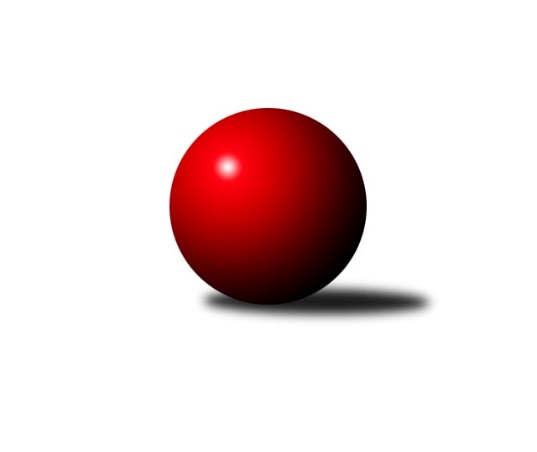 Č.16Ročník 2022/2023	26.2.2023Nejlepšího výkonu v tomto kole: 3162 dosáhlo družstvo: TJ Dobřany BPřebor Plzeňského kraje 2022/2023Výsledky 16. kolaSouhrnný přehled výsledků: Holýšov C	- TJ Sokol Újezd sv. Kříže	8:0	2716:2490	19.0:5.0	25.2.TJ Sokol Pec pod Čerchovem	- TJ Sokol Plzeň V	2:6	2234:2437	9.0:15.0	25.2.TJ Sokol Kdyně B	- TJ Slavoj Plzeň B	4:4	3112:3066	12.0:12.0	25.2.TJ Havlovice B	- SKK Rokycany C	1:7	2231:2491	8.0:16.0	25.2.SK Škoda VS Plzeň B	- TJ Dobřany B	3:5	3101:3162	14.0:10.0	26.2.Tabulka družstev:	1.	TJ Sokol Plzeň V	14	13	0	1	88.0 : 24.0 	222.0 : 114.0 	 2797	26	2.	TJ Sokol Kdyně B	14	10	2	2	77.0 : 35.0 	209.5 : 126.5 	 2828	22	3.	TJ Dobřany B	14	10	1	3	73.0 : 39.0 	192.5 : 143.5 	 2733	21	4.	TJ Slavoj Plzeň B	14	8	2	4	58.0 : 54.0 	179.0 : 157.0 	 2797	18	5.	SK Škoda VS Plzeň B	15	9	0	6	75.0 : 45.0 	203.0 : 157.0 	 2760	18	6.	TJ Sokol Újezd sv. Kříže	14	8	1	5	59.0 : 53.0 	168.0 : 168.0 	 2689	17	7.	SKK Rokycany C	14	6	0	8	46.0 : 66.0 	156.5 : 179.5 	 2704	12	8.	Holýšov C	13	5	0	8	44.0 : 60.0 	144.0 : 168.0 	 2659	10	9.	TJ Sokol Díly A	14	4	0	10	49.0 : 63.0 	157.5 : 178.5 	 2664	8	10.	TJ Havlovice B	15	1	2	12	36.0 : 84.0 	130.5 : 229.5 	 2670	4	11.	TJ Sokol Pec pod Čerchovem	15	0	0	15	19.0 : 101.0 	109.5 : 250.5 	 2567	0Podrobné výsledky kola:	  Holýšov C	2716	8:0	2490	TJ Sokol Újezd sv. Kříže	Jiří Myslík	144 	 88 	 141 	77	450 	 3:1 	 394 	 136	62 	 145	51	Zdeňka Vondrysková	Bohumil Jirka	151 	 63 	 172 	88	474 	 4:0 	 400 	 144	44 	 137	75	Jitka Hašková	Miroslav Martínek	152 	 61 	 160 	72	445 	 3:1 	 443 	 136	81 	 156	70	Václav Praštil	Tatiana Maščenko	141 	 63 	 150 	66	420 	 3:1 	 393 	 129	68 	 144	52	Oldřich Jankovský	Milan Laksar	145 	 88 	 169 	54	456 	 2:2 	 415 	 160	53 	 140	62	Miroslav Pivoňka	Roman Chlubna	150 	 78 	 147 	96	471 	 4:0 	 445 	 142	72 	 143	88	Věra Horvátovározhodčí: Jiří MyslíkNejlepší výkon utkání: 474 - Bohumil Jirka	 TJ Sokol Pec pod Čerchovem	2234	2:6	2437	TJ Sokol Plzeň V	Jan Kapic	140 	 35 	 135 	52	362 	 0:4 	 420 	 147	72 	 140	61	Ladislav Filek	Lenka Psutková	127 	 54 	 137 	63	381 	 4:0 	 372 	 126	53 	 132	61	Martin Karkoš	Robert Janek	118 	 33 	 145 	61	357 	 1:3 	 413 	 142	61 	 138	72	Jiří Vícha	Jaroslava Kapicová	117 	 61 	 125 	45	348 	 0:4 	 407 	 134	70 	 144	59	Jaroslav Pejsar	Petr Špaček	127 	 52 	 134 	62	375 	 2:2 	 369 	 136	68 	 130	35	Tomáš Palka	Zdeněk Housar	156 	 51 	 154 	50	411 	 2:2 	 456 	 134	81 	 151	90	Jiří Šašekrozhodčí: Jan KapicNejlepší výkon utkání: 456 - Jiří Šašek	 TJ Sokol Kdyně B	3112	4:4	3066	TJ Slavoj Plzeň B	Václav Kuželík	143 	 115 	 107 	121	486 	 1:3 	 490 	 126	117 	 116	131	Jana Kotroušová	Josef Fidrant	147 	 139 	 137 	139	562 	 4:0 	 466 	 124	93 	 127	122	Václav Hranáč	Jaroslav Löffelmann	139 	 145 	 127 	133	544 	 3:1 	 480 	 105	123 	 137	115	Jaromír Kotas	Jiří Dohnal	111 	 110 	 135 	153	509 	 2:2 	 519 	 139	127 	 123	130	Kamila Marčíková	Jana Pytlíková	124 	 124 	 118 	119	485 	 0:4 	 578 	 145	147 	 150	136	Roman Drugda	Jiří Götz	119 	 130 	 132 	145	526 	 2:2 	 533 	 141	117 	 150	125	Jan Pešekrozhodčí: Jiří GötzNejlepší výkon utkání: 578 - Roman Drugda	 TJ Havlovice B	2231	1:7	2491	SKK Rokycany C	Václav Schiebert	96 	 35 	 118 	35	284 	 0:4 	 416 	 125	80 	 139	72	Marta Kořanová	Jiří Pivoňka st.	112 	 50 	 147 	54	363 	 2:2 	 376 	 154	26 	 134	62	Václav Webr	Jiří Pivoňka ml.	134 	 71 	 143 	76	424 	 3:1 	 414 	 154	68 	 131	61	Pavel Andrlík st.	Štěpánka Peštová	131 	 53 	 152 	60	396 	 1:3 	 430 	 146	70 	 162	52	Jan Ungr	Lukáš Jírovec	151 	 72 	 131 	53	407 	 2:2 	 412 	 146	81 	 125	60	Miroslav Novák	Jan Pangrác	138 	 35 	 141 	43	357 	 0:4 	 443 	 156	80 	 153	54	Ladislav Moulisrozhodčí: Jiří Pivoňka st.Nejlepší výkon utkání: 443 - Ladislav Moulis	 SK Škoda VS Plzeň B	3101	3:5	3162	TJ Dobřany B	Karel Uxa	113 	 125 	 120 	108	466 	 3:1 	 463 	 110	116 	 119	118	Jan Kučera *1	Ivana Zíková	129 	 138 	 136 	135	538 	 3:1 	 515 	 149	123 	 130	113	Otto Sloup	Miloslav Kolařík	109 	 124 	 142 	107	482 	 1:3 	 531 	 136	124 	 142	129	Josef Šnajdr	Ljubica Müllerová	132 	 161 	 124 	142	559 	 3:1 	 523 	 141	131 	 122	129	Jiří Baloun	František Zügler	126 	 136 	 140 	122	524 	 2:2 	 543 	 137	152 	 138	116	Petr Kučera	Michal Müller	139 	 146 	 139 	108	532 	 2:2 	 587 	 135	144 	 143	165	Jakub Solfronkrozhodčí: Miloslav Kolaříkstřídání: *1 od 61. hodu Luboš ŠpísNejlepší výkon utkání: 587 - Jakub SolfronkPořadí jednotlivců:	jméno hráče	družstvo	celkem	plné	dorážka	chyby	poměr kuž.	Maximum	1.	Jiří Vícha 	TJ Sokol Plzeň V	565.03	366.3	198.7	1.9	8/8	(616.8)	2.	Josef Fidrant 	TJ Sokol Kdyně B	541.37	365.9	175.5	5.3	7/8	(570)	3.	Jaroslav Pejsar 	TJ Sokol Plzeň V	539.78	359.5	180.3	4.5	8/8	(603)	4.	Jakub Solfronk 	TJ Dobřany B	538.71	366.5	172.2	4.9	8/8	(587)	5.	Lukáš Jaroš 	SK Škoda VS Plzeň B	536.16	356.5	179.6	7.0	6/9	(571.2)	6.	Ljubica Müllerová 	SK Škoda VS Plzeň B	535.44	363.7	171.7	4.6	8/9	(569)	7.	Roman Drugda 	TJ Slavoj Plzeň B	530.74	366.9	163.9	8.5	7/7	(578)	8.	Jaroslav Löffelmann 	TJ Sokol Kdyně B	526.44	359.9	166.5	6.5	7/8	(560.4)	9.	Ladislav Filek 	TJ Sokol Plzeň V	525.49	360.6	164.9	5.8	8/8	(570)	10.	Jiří Jílek 	TJ Sokol Díly A	523.18	362.9	160.3	8.4	8/8	(569)	11.	František Zügler 	SK Škoda VS Plzeň B	523.17	356.7	166.5	8.0	9/9	(554)	12.	Václav Praštil 	TJ Sokol Újezd sv. Kříže	523.06	361.8	161.3	6.4	8/8	(574.8)	13.	Ladislav Moulis 	SKK Rokycany C	522.25	360.1	162.2	7.9	8/8	(573)	14.	Marek Eisman 	TJ Dobřany B	520.98	359.6	161.4	5.1	6/8	(562.8)	15.	Jiří Dohnal 	TJ Sokol Kdyně B	518.24	350.7	167.6	7.2	8/8	(586)	16.	Jiří Götz 	TJ Sokol Kdyně B	516.23	355.8	160.4	5.4	7/8	(571.2)	17.	Kamila Marčíková 	TJ Slavoj Plzeň B	514.00	349.5	164.5	6.1	6/7	(557)	18.	Roman Chlubna 	 Holýšov C	513.59	351.6	162.0	7.7	9/9	(565.2)	19.	Miroslav Pivoňka 	TJ Sokol Újezd sv. Kříže	512.46	362.3	150.1	9.1	8/8	(559)	20.	Václav Hranáč 	TJ Slavoj Plzeň B	510.38	346.2	164.2	7.4	7/7	(566)	21.	Martin Šubrt 	TJ Havlovice B	509.84	361.6	148.2	9.0	5/7	(534)	22.	Jiří Baloun 	TJ Dobřany B	509.10	353.1	156.0	6.0	8/8	(555)	23.	Václav Kuželík 	TJ Sokol Kdyně B	508.97	346.9	162.1	9.0	8/8	(583)	24.	Michal Müller 	SK Škoda VS Plzeň B	506.51	343.4	163.1	8.2	8/9	(532)	25.	Jana Pytlíková 	TJ Sokol Kdyně B	505.20	347.5	157.7	7.6	7/8	(571)	26.	Josef Šnajdr 	TJ Dobřany B	501.71	355.5	146.2	9.3	7/8	(534)	27.	Petr Šabek 	TJ Sokol Újezd sv. Kříže	501.60	349.3	152.3	10.8	7/8	(589.2)	28.	Oldřich Jankovský 	TJ Sokol Újezd sv. Kříže	501.16	348.9	152.2	12.2	8/8	(526.8)	29.	Ivana Zíková 	SK Škoda VS Plzeň B	499.80	353.3	146.5	7.0	9/9	(543)	30.	Miroslav Novák 	SKK Rokycany C	499.44	344.0	155.4	10.1	8/8	(567.6)	31.	Věra Horvátová 	TJ Sokol Újezd sv. Kříže	497.67	344.9	152.8	6.9	8/8	(534)	32.	Pavel Andrlík  st.	SKK Rokycany C	494.47	341.8	152.7	10.5	8/8	(555)	33.	Adam Ticháček 	TJ Havlovice B	491.86	344.5	147.3	9.5	7/7	(511.2)	34.	Lenka Psutková 	TJ Sokol Pec pod Čerchovem	490.77	345.7	145.1	12.9	6/9	(550)	35.	Jana Kotroušová 	TJ Slavoj Plzeň B	489.16	341.3	147.9	9.4	7/7	(537)	36.	Martin Karkoš 	TJ Sokol Plzeň V	488.53	341.0	147.5	10.8	6/8	(567)	37.	Tomáš Palka 	TJ Sokol Plzeň V	488.50	338.9	149.6	10.7	6/8	(547)	38.	Jiří Pivoňka  ml.	TJ Havlovice B	487.91	338.4	149.5	11.9	6/7	(534)	39.	Jan Dufek 	TJ Sokol Díly A	487.58	344.0	143.6	13.0	8/8	(518)	40.	Bohumil Jirka 	 Holýšov C	487.04	337.5	149.5	13.0	9/9	(568.8)	41.	Jaroslav Pittr 	TJ Sokol Díly A	485.79	344.3	141.5	10.8	8/8	(574.8)	42.	Michal Drugda 	TJ Slavoj Plzeň B	484.42	345.6	138.8	13.8	5/7	(536)	43.	Jan Kapic 	TJ Sokol Pec pod Čerchovem	484.23	339.9	144.3	12.3	8/9	(528)	44.	Jaromír Byrtus 	TJ Sokol Díly A	482.97	341.3	141.7	9.7	7/8	(520.8)	45.	Miloslav Kolařík 	SK Škoda VS Plzeň B	481.68	334.4	147.3	9.9	8/9	(537)	46.	Tatiana Maščenko 	 Holýšov C	481.66	342.8	138.9	12.1	9/9	(531.6)	47.	Pavel Kalous 	TJ Sokol Pec pod Čerchovem	479.55	335.1	144.4	11.4	7/9	(510)	48.	Miroslav Špoták 	TJ Havlovice B	474.96	332.1	142.9	13.4	5/7	(524.4)	49.	Karolína Janková 	TJ Sokol Pec pod Čerchovem	467.00	331.3	135.7	12.6	7/9	(498)	50.	Gabriela Bartoňová 	TJ Havlovice B	466.51	331.1	135.4	11.6	7/7	(501.6)	51.	Jiří Myslík 	 Holýšov C	465.16	329.2	136.0	14.3	8/9	(540)	52.	Jiří Pivoňka  st.	TJ Havlovice B	458.64	322.5	136.2	13.8	5/7	(510)	53.	Pavlína Lampová 	 Holýšov C	457.75	326.0	131.8	15.1	6/9	(490.8)	54.	Petr Špaček 	TJ Sokol Pec pod Čerchovem	457.55	324.9	132.7	14.8	6/9	(487.2)	55.	Jan Ungr 	SKK Rokycany C	452.85	321.6	131.2	13.9	8/8	(516)	56.	Jaroslav Čermák 	 Holýšov C	447.63	324.5	123.1	16.1	7/9	(504)	57.	Václav Webr 	SKK Rokycany C	445.77	329.7	116.0	20.1	6/8	(504)	58.	Jiřina Hrušková 	TJ Sokol Pec pod Čerchovem	437.47	313.0	124.5	15.6	6/9	(476)		Pavel Andrlík  ml.	SKK Rokycany C	578.30	383.5	194.8	2.4	2/8	(620)		Jan Pešek 	TJ Slavoj Plzeň B	557.33	363.3	194.0	7.0	3/7	(589)		Jakub Kovářík 	TJ Slavoj Plzeň B	539.00	368.5	170.5	5.5	2/7	(550)		Lukáš Jírovec 	TJ Havlovice B	533.70	361.4	172.4	5.6	2/7	(554.4)		Lukáš Pittr 	TJ Sokol Díly A	533.20	358.6	174.7	6.4	4/8	(573.6)		Michal Pilař 	SKK Rokycany C	531.00	367.0	164.0	10.0	1/8	(531)		Jaromír Duda 	TJ Sokol Díly A	528.90	358.8	170.1	5.5	2/8	(531)		Petr Bohuslav 	SKK Rokycany C	528.00	342.0	186.0	5.0	1/8	(528)		Jan Lommer 	TJ Sokol Kdyně B	528.00	360.0	168.0	10.0	1/8	(528)		Petr Kučera 	TJ Dobřany B	526.80	353.3	173.5	5.9	3/8	(543)		Iveta Kouříková 	TJ Sokol Díly A	526.80	361.8	165.0	7.8	1/8	(562.8)		Ivan Vladař 	TJ Sokol Plzeň V	517.63	352.7	165.0	6.4	4/8	(562)		Jiří Šašek 	TJ Sokol Plzeň V	516.45	349.3	167.2	8.1	4/8	(561)		Tomáš Havel 	SKK Rokycany C	516.00	344.0	172.0	6.0	1/8	(516)		Alena Konopová 	TJ Sokol Újezd sv. Kříže	511.20	352.8	158.4	6.0	1/8	(511.2)		Jiří Vavřička 	SKK Rokycany C	508.85	350.4	158.5	9.9	4/8	(540)		Jiří Tauber 	TJ Sokol Plzeň V	507.20	348.1	159.1	9.3	3/8	(528)		Miroslav Martínek 	 Holýšov C	506.87	352.5	154.4	11.4	3/9	(534)		Josef Nedoma 	TJ Havlovice B	504.60	359.9	144.8	10.6	2/7	(530.4)		Milan Laksar 	 Holýšov C	501.90	356.3	145.6	16.6	4/9	(547.2)		Marta Kořanová 	SKK Rokycany C	501.54	344.2	157.3	8.7	5/8	(548)		Daniel Kočí 	TJ Sokol Díly A	500.20	359.7	140.5	11.7	3/8	(526.8)		Alexander Kalas 	TJ Slavoj Plzeň B	496.00	366.0	130.0	15.0	1/7	(496)		Jan Kučera 	TJ Dobřany B	495.48	351.7	143.8	7.6	5/8	(523.2)		Filip Housar 	TJ Sokol Pec pod Čerchovem	495.24	348.5	146.8	12.3	5/9	(520)		Luboš Špís 	TJ Dobřany B	493.94	345.7	148.3	8.3	4/8	(508.8)		Zdeněk Housar 	TJ Sokol Pec pod Čerchovem	493.20	372.0	121.2	12.0	1/9	(493.2)		David Wohlmuth 	SKK Rokycany C	493.00	365.0	128.0	17.0	1/8	(493)		Karel Uxa 	SK Škoda VS Plzeň B	492.00	343.6	148.4	9.2	5/9	(555)		Jan Mertl 	TJ Dobřany B	492.00	363.6	128.4	13.2	1/8	(492)		Jáchym Kaas 	TJ Slavoj Plzeň B	489.80	341.7	148.1	9.5	2/7	(576)		Jiří Karlík 	TJ Sokol Plzeň V	487.20	346.8	140.4	12.0	1/8	(487.2)		Jana Dufková  st.	TJ Sokol Újezd sv. Kříže	486.00	346.8	139.2	16.2	1/8	(489.6)		Otto Sloup 	TJ Dobřany B	485.59	349.6	136.0	11.4	5/8	(534)		Ivan Böhm 	TJ Sokol Pec pod Čerchovem	485.05	332.7	152.4	10.2	4/9	(526)		Karel Řezníček 	TJ Sokol Díly A	484.56	336.6	148.0	9.4	5/8	(523.2)		Kristýna Krumlová 	TJ Sokol Kdyně B	484.00	319.0	165.0	10.0	1/8	(484)		Martin Kuneš 	TJ Sokol Díly A	480.00	332.0	148.0	13.0	1/8	(480)		Zdeňka Vondrysková 	TJ Sokol Újezd sv. Kříže	478.80	337.8	141.0	11.4	2/8	(484.8)		Jaromír Kotas 	TJ Slavoj Plzeň B	478.00	332.7	145.3	9.0	3/7	(489)		Štěpánka Peštová 	TJ Havlovice B	477.47	328.0	149.5	9.7	3/7	(495.6)		Jan Pangrác 	TJ Havlovice B	477.38	335.7	141.7	13.8	2/7	(505)		Jaroslav Jílek 	TJ Sokol Díly A	476.16	344.0	132.2	13.1	5/8	(520.8)		Blanka Kondrysová 	TJ Sokol Újezd sv. Kříže	473.40	333.7	139.7	8.5	3/8	(498)		Patrik Kolář 	TJ Sokol Plzeň V	466.00	359.0	107.0	16.0	1/8	(466)		Jitka Hašková 	TJ Sokol Újezd sv. Kříže	465.00	336.0	129.0	14.4	2/8	(480)		Václav Šesták 	TJ Dobřany B	461.50	334.9	126.6	14.3	2/8	(480)		Josef Kriška 	 Holýšov C	456.00	336.0	120.0	13.8	2/9	(460.8)		Tomáš Kamínek 	TJ Sokol Újezd sv. Kříže	455.00	322.0	133.0	16.0	1/8	(455)		Alexander Kondrys 	TJ Sokol Újezd sv. Kříže	450.73	315.6	135.1	13.3	3/8	(475)		Petr Zíka 	SK Škoda VS Plzeň B	443.00	311.0	132.0	12.0	1/9	(443)		Tereza Housarová 	TJ Sokol Pec pod Čerchovem	440.00	316.8	123.2	14.2	3/9	(474)		Hana Vosková 	TJ Slavoj Plzeň B	429.90	306.4	123.5	18.7	4/7	(466.8)		Robert Janek 	TJ Sokol Pec pod Čerchovem	428.40	315.6	112.8	19.2	1/9	(428.4)		Tereza Krumlová 	TJ Sokol Kdyně B	427.20	307.2	120.0	15.0	2/8	(429.6)		Jaroslava Kapicová 	TJ Sokol Pec pod Čerchovem	425.48	311.0	114.5	16.1	5/9	(439)		Jaroslava Löffelmannová 	TJ Sokol Kdyně B	414.00	314.4	99.6	22.8	1/8	(414)		Karel Jindra 	SK Škoda VS Plzeň B	413.00	322.0	91.0	20.0	1/9	(413)		Václav Schiebert 	TJ Havlovice B	378.60	279.0	99.6	22.2	1/7	(416.4)Sportovně technické informace:Starty náhradníků:registrační číslo	jméno a příjmení 	datum startu 	družstvo	číslo startu18906	Jan Pešek	25.02.2023	TJ Slavoj Plzeň B	3x23772	Jitka Hašková	25.02.2023	TJ Sokol Újezd sv. Kříže	1x23775	Zdeňka Vondrysková	25.02.2023	TJ Sokol Újezd sv. Kříže	2x25906	Jaromír Kotas	25.02.2023	TJ Slavoj Plzeň B	2x
Hráči dopsaní na soupisku:registrační číslo	jméno a příjmení 	datum startu 	družstvo	17952	Zdeněk Housar	25.02.2023	TJ Sokol Pec pod Čerchovem	17951	Robert Janek	25.02.2023	TJ Sokol Pec pod Čerchovem	Program dalšího kola:17. kolo4.3.2023	so	9:00	TJ Sokol Díly A - TJ Havlovice B	4.3.2023	so	9:00	SKK Rokycany C - SK Škoda VS Plzeň B	4.3.2023	so	9:00	TJ Dobřany B -  Holýšov C	4.3.2023	so	9:00	TJ Sokol Újezd sv. Kříže - TJ Sokol Pec pod Čerchovem				-- volný los -- - TJ Sokol Kdyně B	4.3.2023	so	10:00	TJ Sokol Plzeň V - TJ Slavoj Plzeň B	Zpracoval: Karel BokNejlepší šestka kola - absolutněNejlepší šestka kola - absolutněNejlepší šestka kola - absolutněNejlepší šestka kola - absolutněNejlepší šestka kola - dle průměru kuželenNejlepší šestka kola - dle průměru kuželenNejlepší šestka kola - dle průměru kuželenNejlepší šestka kola - dle průměru kuželenNejlepší šestka kola - dle průměru kuželenPočetJménoNázev týmuVýkonPočetJménoNázev týmuPrůměr (%)Výkon4xJakub SolfronkTJ Dobřany B5871xJiří ŠašekPlzeň V119.24562xRoman DrugdaSj. Plzeň B5782xJakub SolfronkTJ Dobřany B116.245871xBohumil JirkaHolýšov C568.8*5xRoman DrugdaSj. Plzeň B114.335784xRoman ChlubnaHolýšov C565.2*1xBohumil JirkaHolýšov C113.914746xJosef FidrantKdyně B5625xRoman ChlubnaHolýšov C113.194716xLjubica MüllerováŠk. Plzeň B5596xJosef FidrantKdyně B111.17562